Annex № 1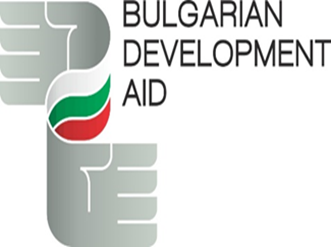 Schedule of Project ActivitiesPlease ennumerate in the rows below the planned activities and mark the months of their implementation with X in the columns belowActivityActivity20242024202420242024202420242024202420242024202420242024ActivityActivityActivityActivity123456789101112….…..123456789….ActivityActivity20252025202520252025202520252025202520252025202520252025ActivityActivityActivityActivity123456789101112….…..123456789….